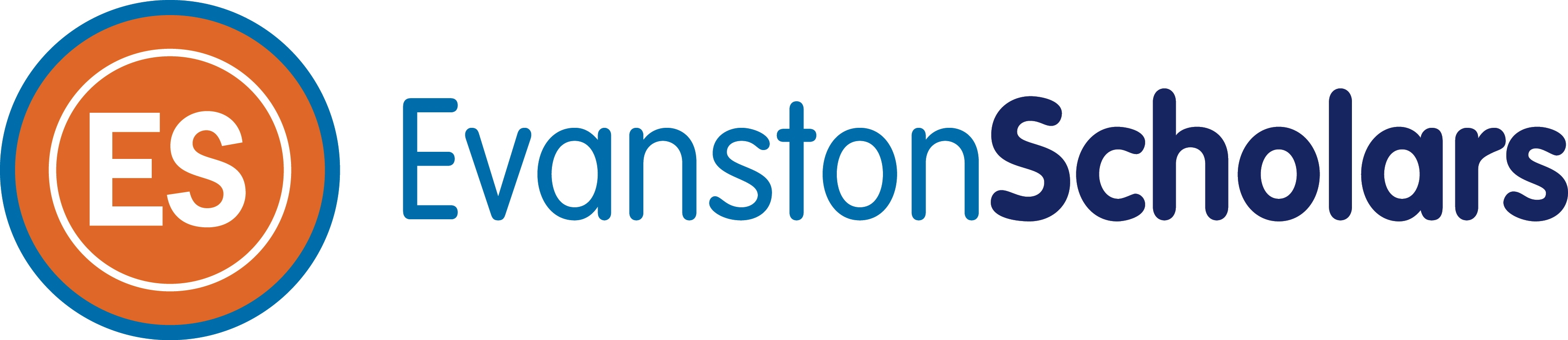 2022 Teacher RecommendationInstructionsTo the applicant: Please ask one of your teachers to complete this recommendation form– someone who can write about why Evanston Scholars is a good fit for you. Please provide your teacher with at least one week to complete the recommendation.To the Recommender: Thank you for taking the time to recommend the applicant. Please email your response to info@evanstonscholars.org by Friday, April 22.  Please include the applicant’s name along with your title. Overview of Evanston ScholarsEvanston Scholars is a non-profit organization that improves college access and success for a diverse group of ambitious Evanston students who are traditionally first-generation college entrants, low-income students, and students of color, starting with the college admissions process and continuing through college graduation. The comprehensive, six-year program offers workshops, mentors, test prep, and college counseling to support students with financial and/or academic needs. Please check out our website – www.evanstonscholars.orgThrough guidance, structure, and consistency, the program will help students:Identify, apply to and gain admission to good fit colleges Identify financial support options to make college affordableTransition effectively to college AND overcome obstacles to finish collegeMake connections with peers, staff, businesses, and organizations in the communityWho should apply?Sophomores (spring of sophomore year) who demonstrate academic ambition (2.7 minimum unweighted GPA), and are committed to their education and have a strong desire to complete college. Applicants are typically first-generation college entrants, come from a low-income household (receive free/reduced lunch), and/or are a person of color. RecommendationQualitative RatingsEvanston Scholars believes that there are five traits crucial for college and future success --Persistence, Engagement, Responsibility, Resourcefulness, and Connectedness.Please assess the applicant on each of the ES Pillars of Success by marking an X in the appropriate box:Additional CommentsIf there are any additional comments or concerns, please elaborate below:I do not observethis qualityEmerging qualityStrong QualityI cannot comment on this qualityPersistenceEngagementResourcefulnessResponsibilityConnectedness